Як повідомити про виїзд з Польщі - форма для громадян України або дружини/чоловіка громадянина України
Якщо ви є громадянином України або дружиною/чоловіком громадянина України і виїжджаєте з Польщі, або дитина виїжджає з Польщі, а ви залишаєтеся в Польщі і:ви отримуєте допомогу 500+ або ви ще не отримували допомогу на дитину, але подали заяву на неї,ви отримуєте сімейний родинний капітал (СКО) або ще не отримували допомогу, але звернулися за нею,ви мусите повідомити про це Установу соціального страхування (ZUS). Зробити це потрібно в електронному вигляді – подати заявку UKR-IW.З місяця, наступного за місяцем виїзду з Польщі, допомога на дитину 500+ або капітал по догляду за сім'єю не буде нараховуватись.Щоб подати заявку:Увійдіть у свій обліковий запис на PUE ZUS.Перейдіть на вкладку Страхувальник або Бенефіціар.Виберіть із бічного меню:[Сім’я 500+] – [Деталі ваших заявок], якщо ви отримуєте допомогу 500+ або подали заявку на цю допомогу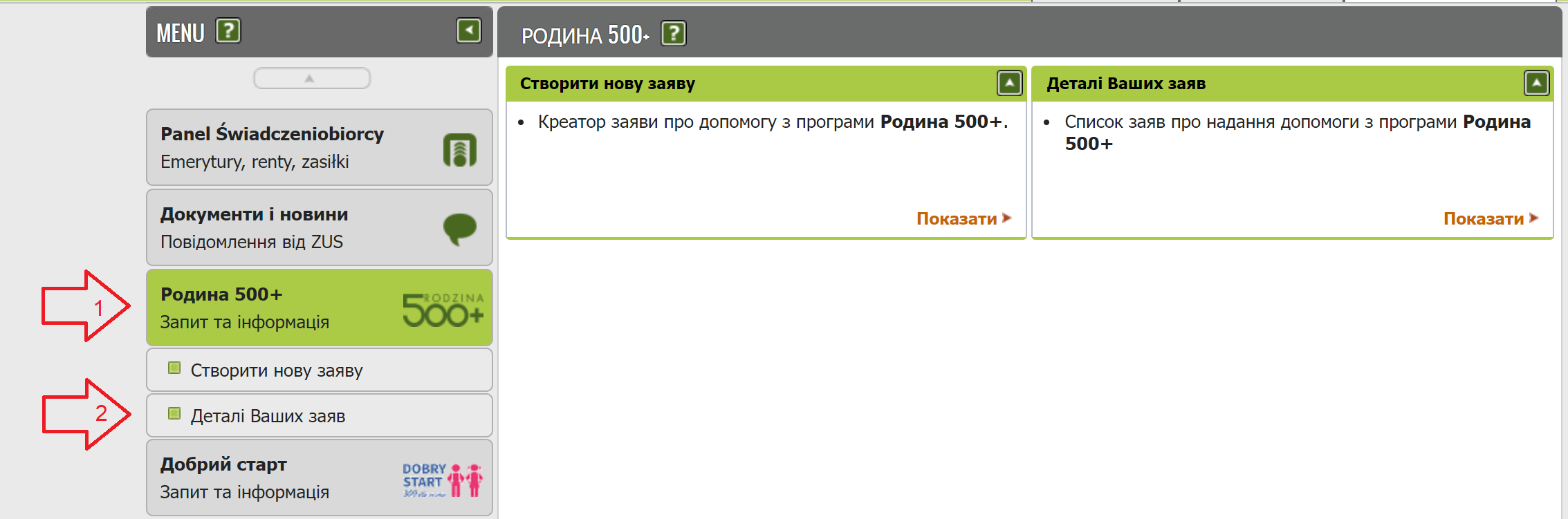 [Капітал на догляд за сім'єю] - [Деталі ваших заяв], якщо ви отримуєте капітал на догляд за сім'єю або ви подали заявку на цю допомогу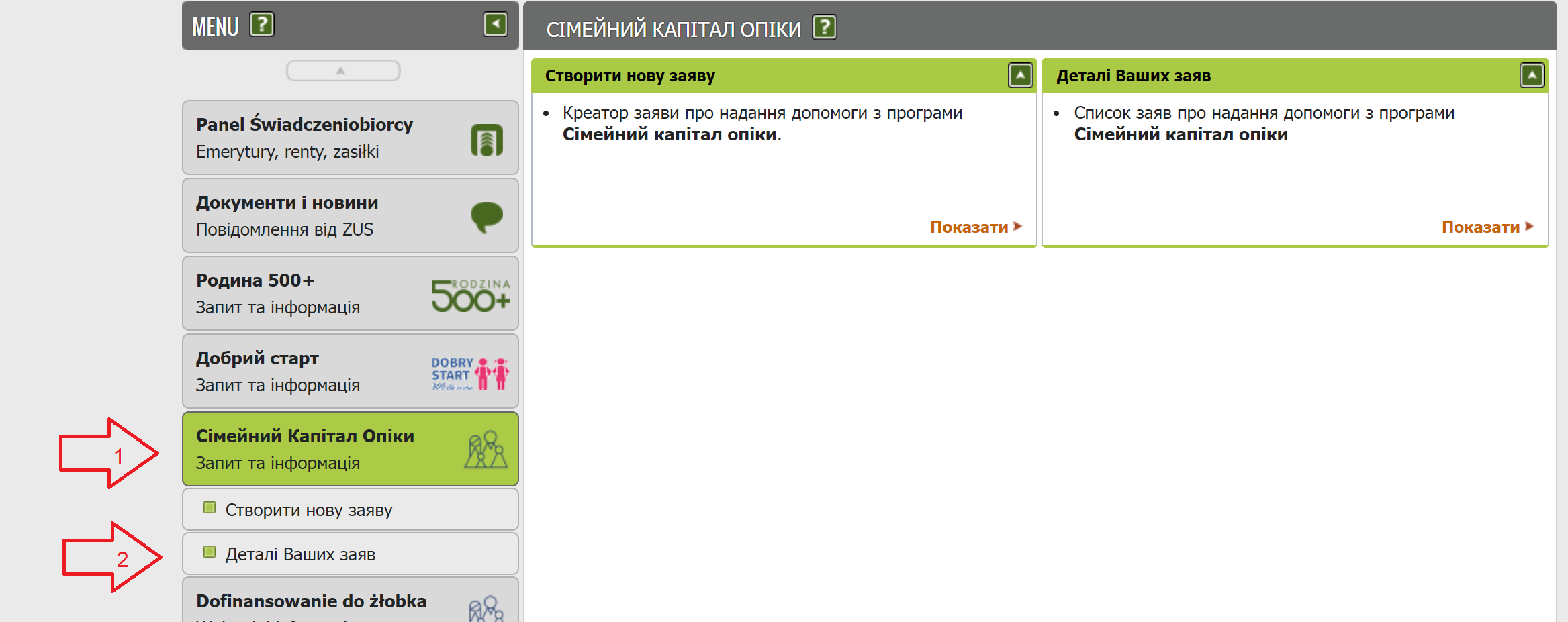 Виберіть програму та натисніть [Заявка на відправлення].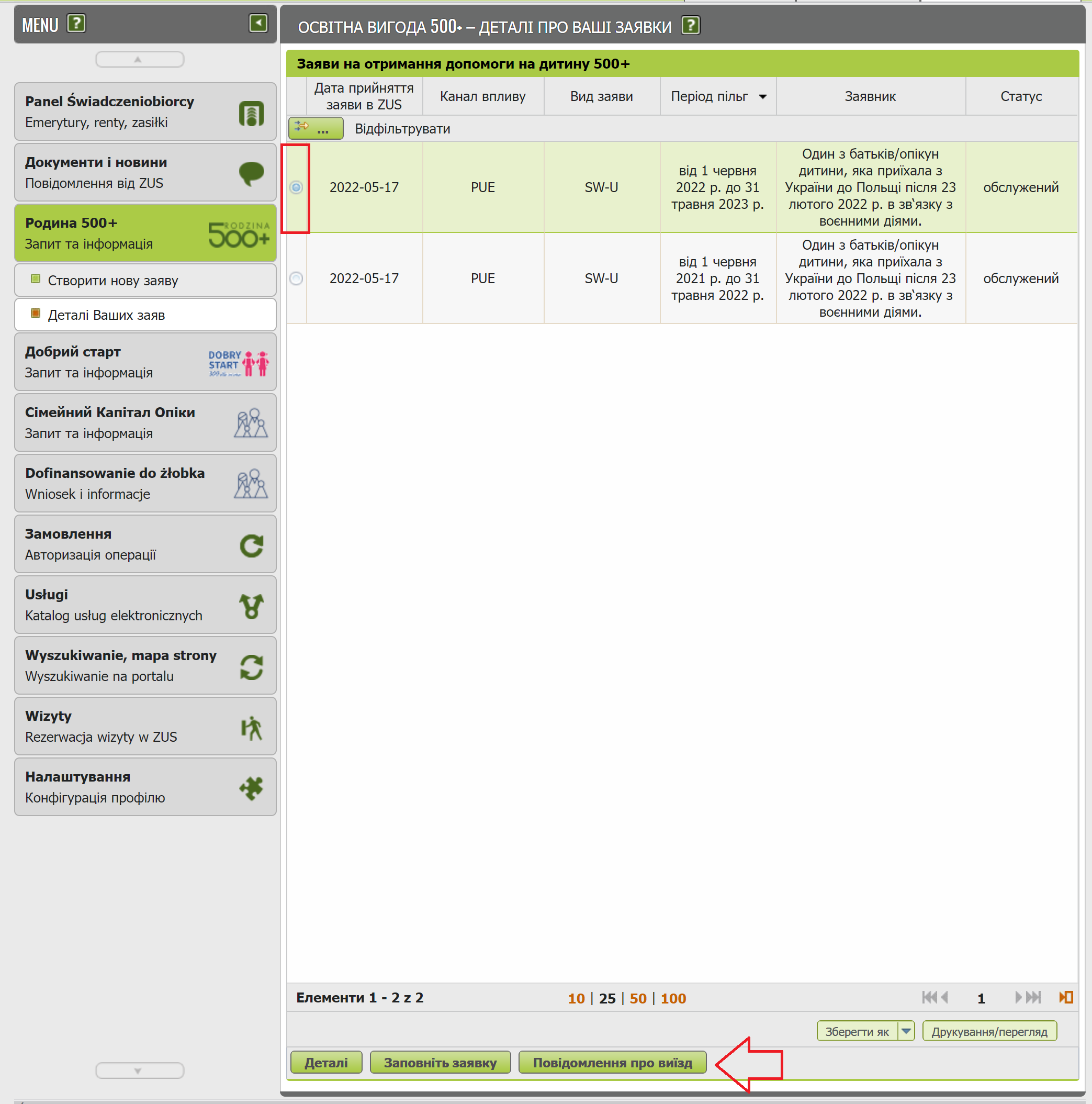 Відобразиться форма заявки UKR-IW. Дані заявника братимуться автоматично з даних профілю ПУЕвведіть свою домашню адресу на першій сторінці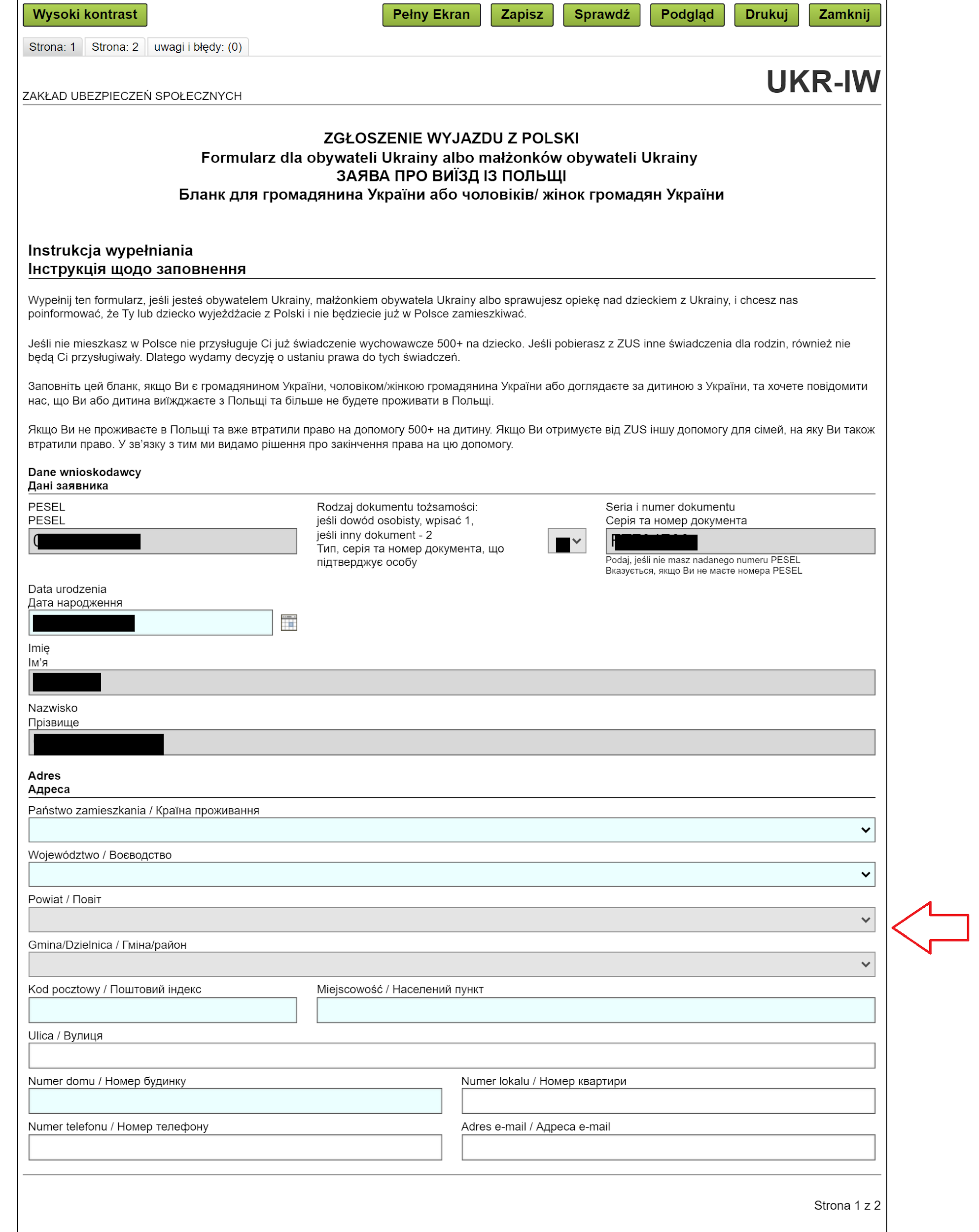 на другій сторінці заповніть область застосування:Вкажіть, хто виїжджає з Польщі, тобто ви чи дитинаВажливоЯкщо ви виїжджаєте з Польщі з дитиною/дітьми, поставте галочку - Я виїжджаю з Польщі. Якщо ви виберете цю опцію, вам не доведеться надавати нам інформацію про дитину/дітей, з якими ви подорожуєте.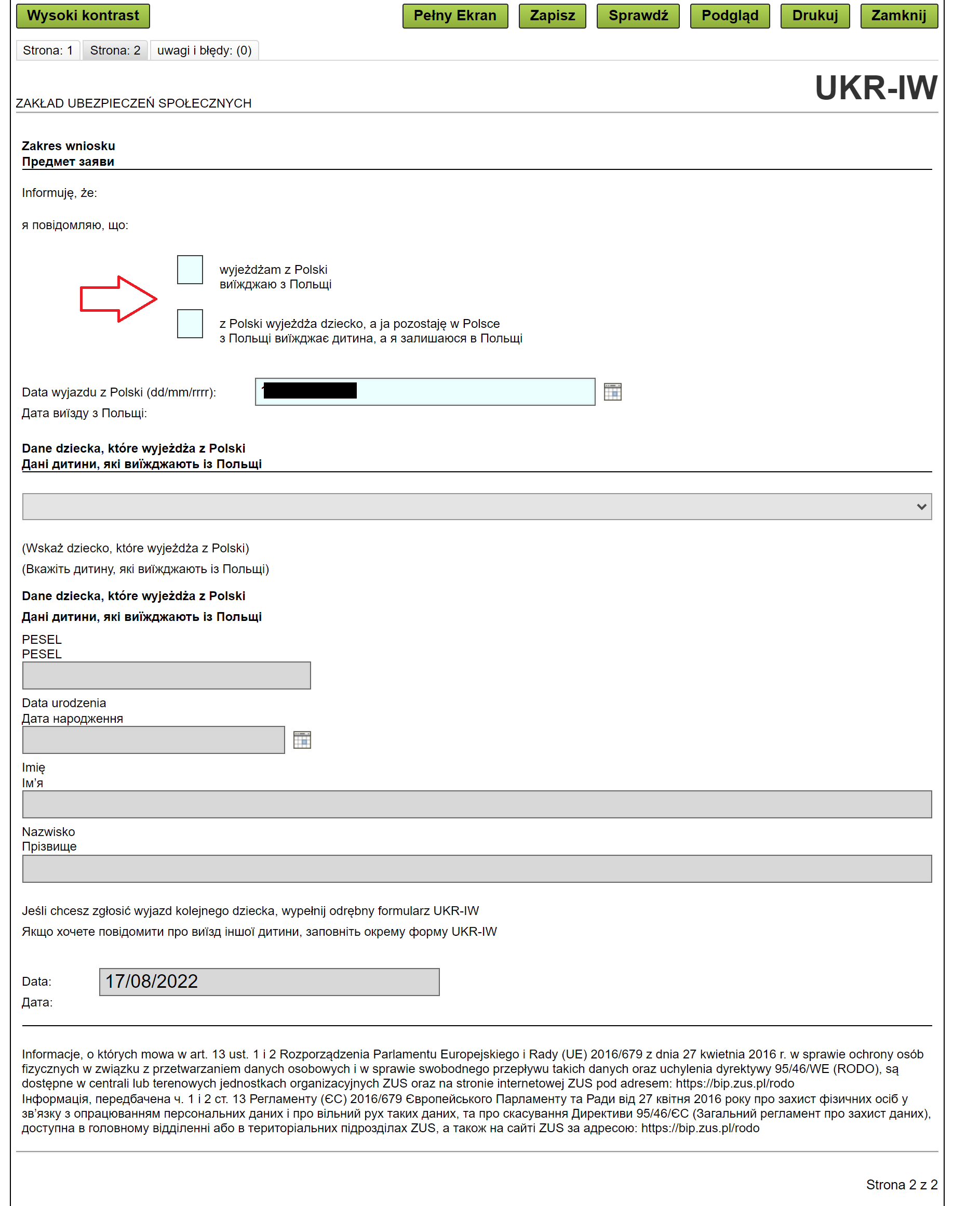 Введіть дату виїзду з Польщі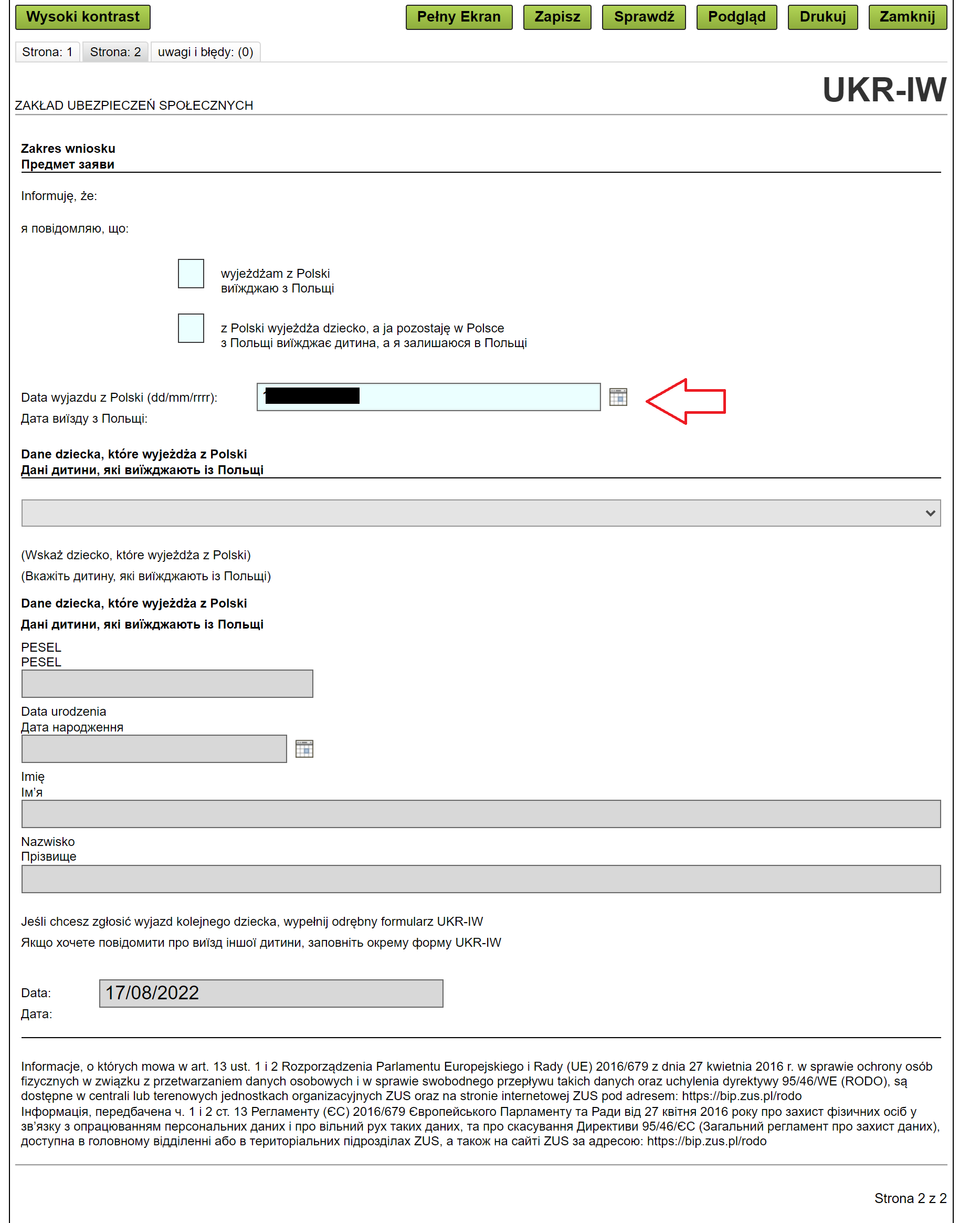 Якщо ви вказали, що дитина виїжджає з Польщі, а ви залишаєтеся в Польщі, заповніть дані цієї дитини. Для цього виберіть дитину зі списку, який відкриється автоматично. Ви зможете вибрати дітей, яких ви вказали у своїй заяві.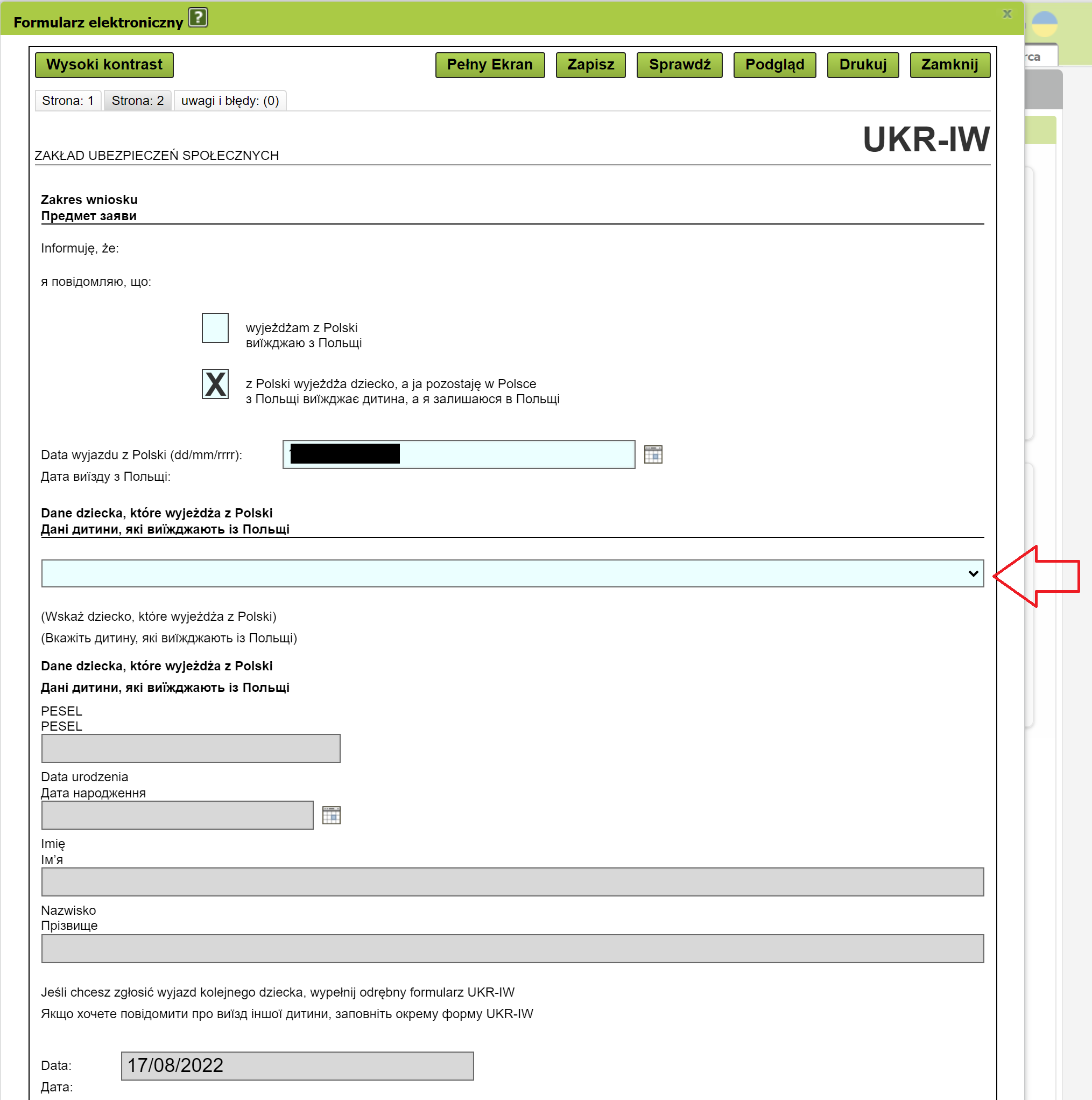 Після вибору дитини її дані будуть завантажені в додаток.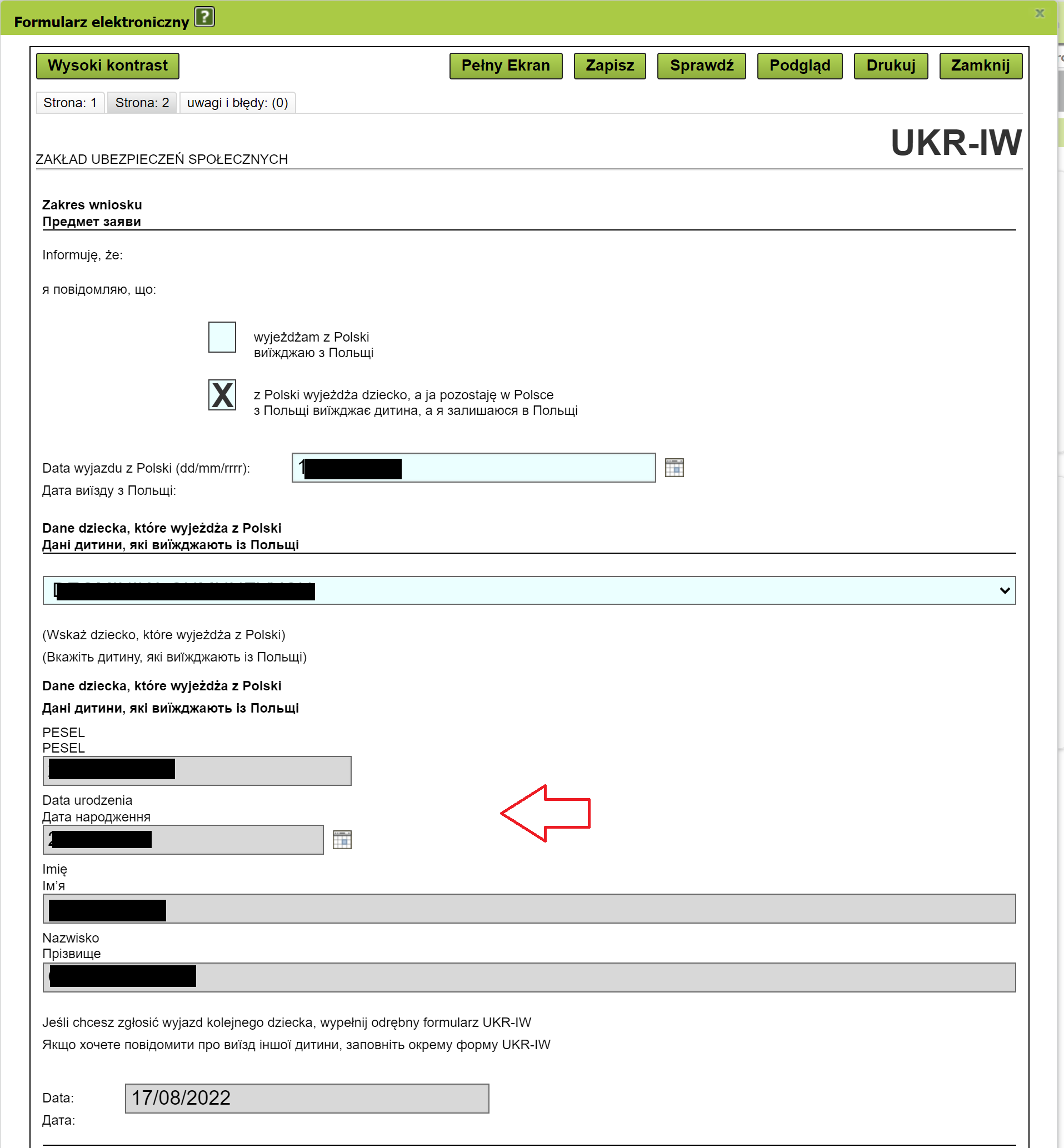 ВажливоЯкщо ви хочете повідомити про від’їзд іншої дитини, заповніть окрему форму UKR-IW.6. Виберіть кнопку [Перевірити]. Система повідомить вам, чи заповнені ви всі необхідні поля. Якщо ви правильно заповнили заявку - збережіть її. Потім закрийте форму.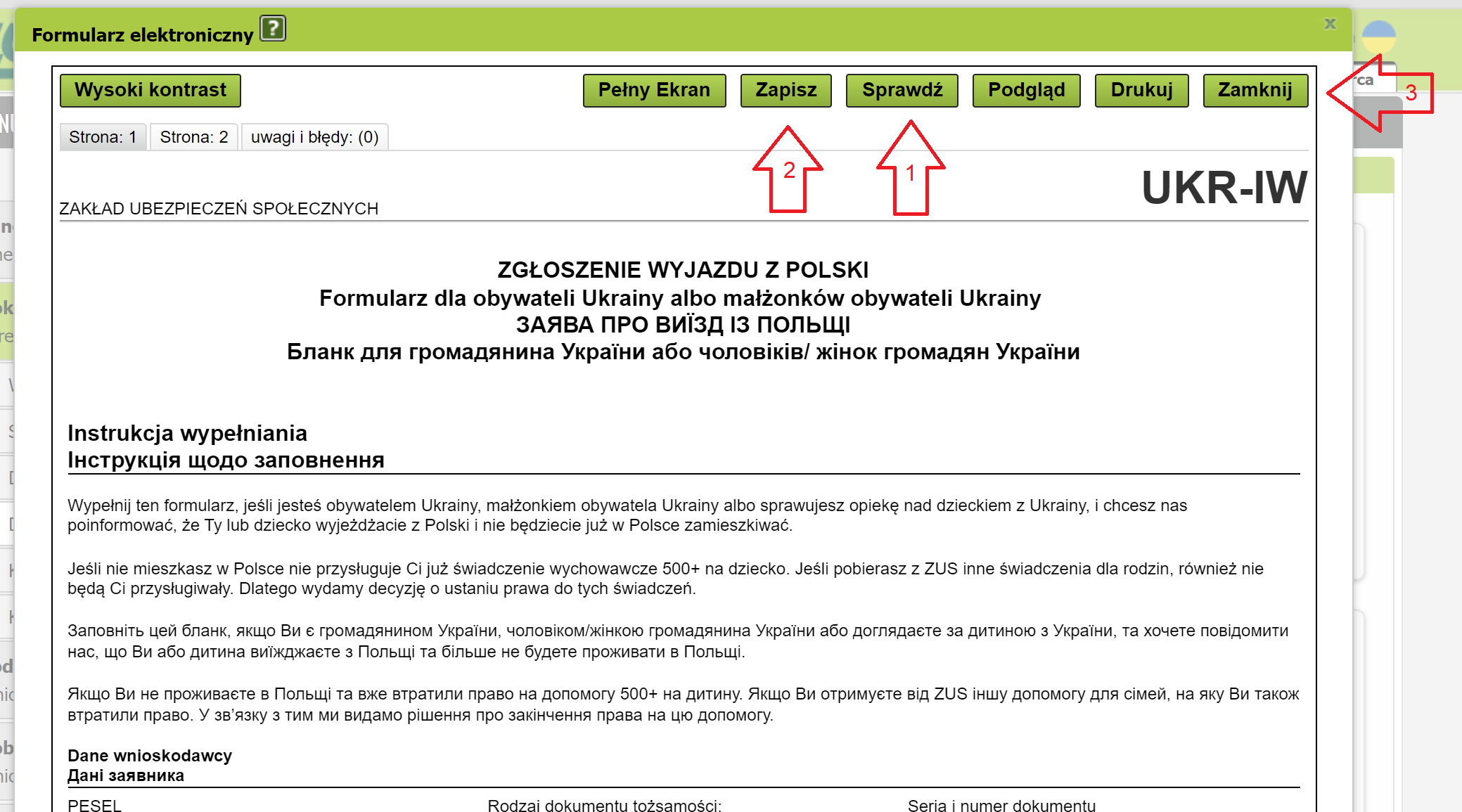 7. Надішліть заяву.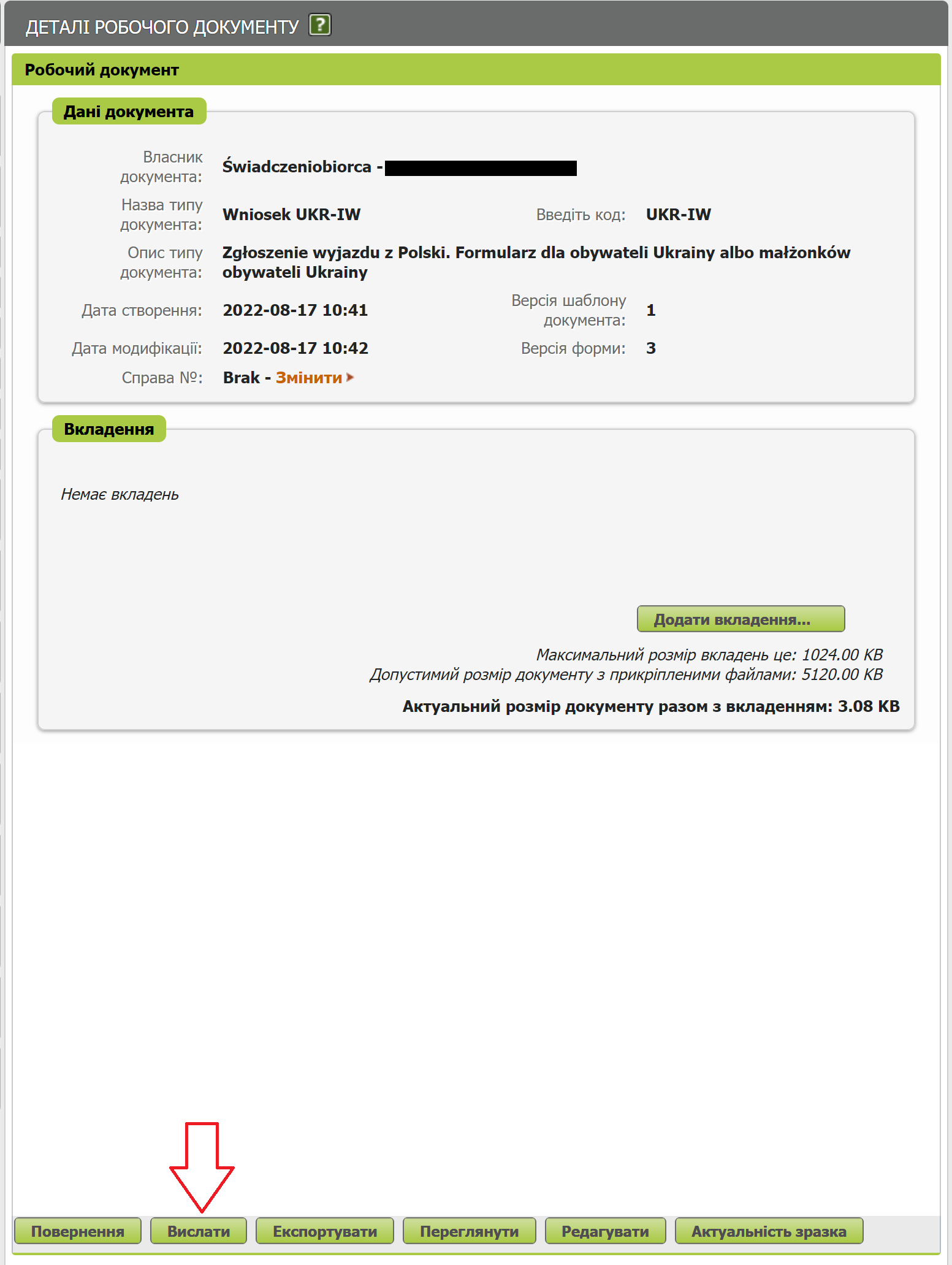 8. Підпишіть заяву.Ви можете підписати заяву в електронному вигляді за допомогою:профіль ПУЕ,кваліфікований електронний підпис,довірений підпис (PZ ePUAP),особистий підпис (e-ID).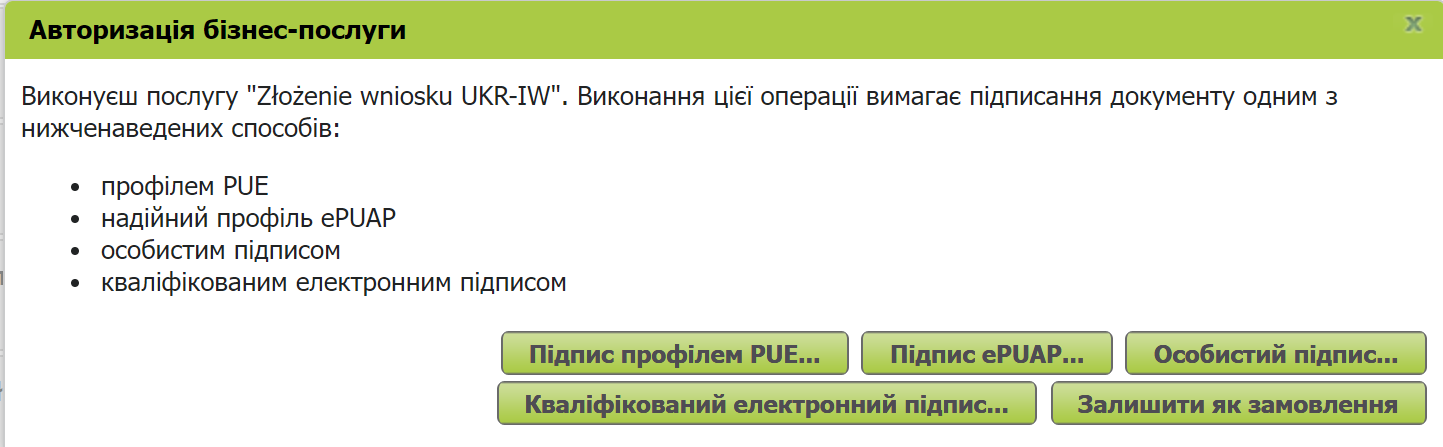 